Voici le sac à album« C’est moi le plus beau » de Mario Ramos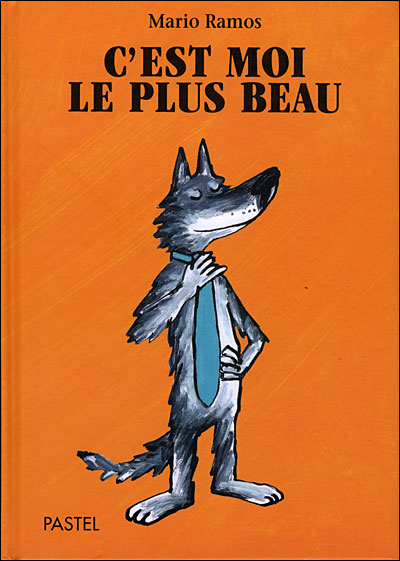 Il contient :-l’album- Une feuille pour noter les impressions de lecture de votre enfant sous pochette plastique.- Une feuille pour noter les impressions de lecture des parents sous pochette plastique.-  Un petit plus : les étiquettes des mots du titre à remettre en ordre, le puzzle de la couverture.Merci d’en prendre grand soin et de le ramener complet le plus rapidement possible à l’école.